Japan Concept Cards 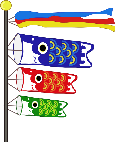 ArchipelagoAnimismConstitutionYamatoShintoPrince ShotokuNaraSamuraiShogunVassalJapan Concept Cards ArchipelagoAnimismConstitutionYamatoShintoPrince ShotokuNaraSamuraiShogunVassal